Antrag FinanzverwaltungMit der Einführung von HRM2 sind die Positionen des Finanz- (FV) und Verwaltungsvermögens (VV) bezüglich korrekter Zuordnung nach Anlagekategorie (FV oder VV) zu überprüfen. Zur Bestimmung der Zuordnung der Aktivposten gilt folgender Entscheidungsbaum:Die Unterscheidung zwischen Finanz- und Verwaltungsvermögen ist finanzrechtlich vor allem für die Abschreibungen, bei der Erfassung in der Investitionsrechnung sowie bei den Bestimmungen über die Bilanzierung von Bedeutung.Bei der Zuordnung zum Finanzvermögen ist zu entscheiden, ob der Vermögenswert tatsächlich eine Kapitalanlage darstellt oder ob er in seinem Schwerpunkt der Erfüllung einer öffentlichen Aufgabe dient.Die Erwirtschaftung einer marktüblichen Rendite ist dabei kein eindeutiges Unterscheidungskriterium. So kann es unter Umständen möglich sein, auch mit Verwaltungsvermögen eine marktwirtschaftliche Rendite zu erzielen, wenn dies mit einer sinnvollen öffentlichen Aufgabenerfüllung zu vereinbaren ist (z.B. Elektra, Dienstwohnung). Andererseits kann es auch sein, dass auf Finanzvermögen (z.B. Bauland) keine Rendite erzielt wird.Die Zuordnungskriterien werden wie folgt umschrieben:Öffentliche Aufgabe/öffentliches Interesse: Das Vermögen dient unmittelbar der öffentlichen Aufgabenerfüllung (Tiefbauten, Hochbauten, Darlehen und Beteiligungen, Investitionsbeiträge usw.) Dies bedeutet, dass die einzelnen Werte in direktem Zusammenhang mit einer Gemeindeaufgabe stehen. Öffentliches Interesse heisst, das Gut wird aus Gründen des öffentlichen Interesses (z.B. Umweltschutz, Standortattraktivität, volkswirtschaftliche Überlegungen etc.) erworben. Die Erwirtschaftung einer marktgängigen Rendite ist sekundär. Das Gut ist grundsätzlich veräusserbar.Veräusserbarkeit: Es besteht ein Markt, der eine Desinvestition des Vermögens möglich machen würde. Sofern keine Veräusserbarkeit gegeben ist, darf das Gut auch nicht verpfändet werden. In diesem Fall kann das Gut hypothekarisch nicht belastet werden. Marktübliche Rendite: Mit dem Vermögensgut ist eine marktübliche Rendite erzielbar. Als "marktüblich" gilt, dass die Anlage im Vergleich mit einer klassischen Finanzanlage eine ähnlich hohe Rendite erzielt. Trifft dies nicht zu, ist der Ertragsverzicht mit einem öffentlichen Interesse an dem Gut begründet (z.B. Aktien Seilbahn Weissenstein AG, Genossenschaftsanteile Wohnbaugenossenschaft, Beteiligung Genossenschaft SolarOptima usw.).Unsere Grundstücke haben wir auf die richtige Zuordnung überprüft und stellen folgende Anträge zur Umverteilung. Die erzielten Buchgewinne sollen dabei zur Abschreibung der Deckungslücke der ehemaligen städtischen Pensionskasse sowie zur Abschreibung auf den Hochbauten im Verwaltungsvermögen verwendet werden. Die Deckungslücke der ehemaligen städtischen Pensionskasse wird mit jährlich Fr. 600‘000.-- abgeschrieben. Per 1. Januar 2015 beträgt der Bestand noch Fr. 5‘792‘622. Mit diesen Buchgewinnen kann die Deckungslücke per 2016 vollständig abgeschrieben werden, was die zukünftigen Rechnungen entlasten wird.1.	Unbebaute und baurechtsbelastete Grundstücke Finanzvermögen, Umverteilung ins Verwaltungsvermögen1.1	Land am RitterquaiGrundbuch-Nummer 993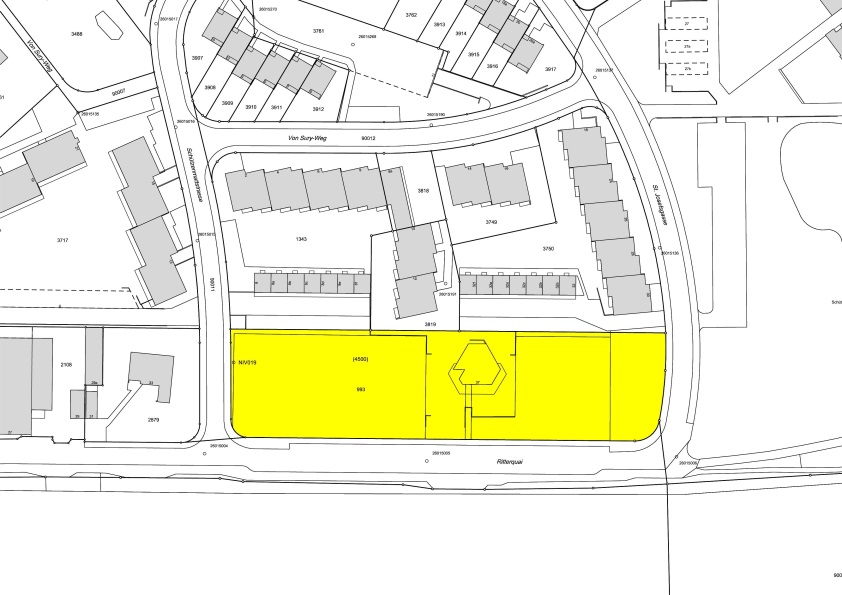 Fläche in m2 5‘810Katasterschätzung CHF 310‘000Bilanzwert per Ende 2014 CHF 309‘200Diese Parzelle befindet sich in der Zone für öffentliche Bauten und Anlagen. Aus diesem Grund wird beantragt, diese Parzelle ins Verwaltungsvermögen zu transferieren. Der neue Bilanzwert gemäss HRM2 würde CHF 22‘200 betragen. Bei dieser Berechnungsmethode wurde der Baurechtsertrag kapitalisiert. Der Baurechtszins ist für diese Parzelle aber zu tief. Würde der Grundstückswert aufgrund der Fläche berechnet, wäre er bedeutend höher als der aktuelle Bilanzwert. Aus diesem Grund wird diese Parzelle zum aktuellen Bilanzwert ins Verwaltungsvermögen umgebucht. Das Baurecht zu Gunsten des Tennisclubs Schützenmatt erfährt dadurch keine Änderung.1.2	RossallmendGrundbuch-Nummer 1041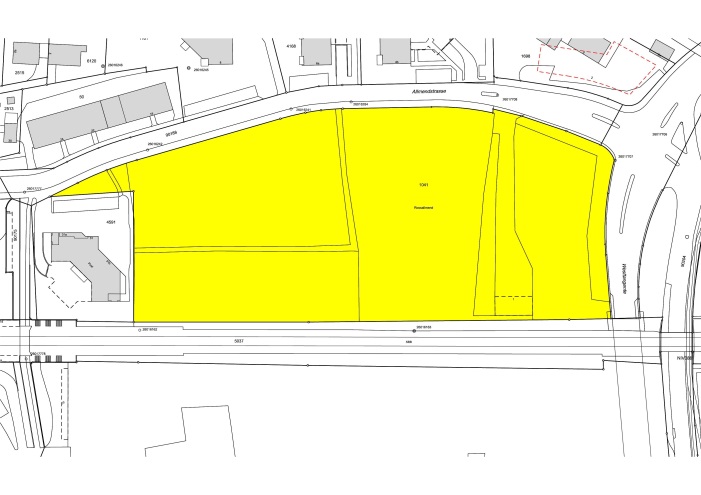 Fläche in m2 17‘163Katasterschätzung CHF 3‘035‘200Bilanzwert per Ende 2014 CHF 2‘302‘400Diese Parzelle befindet sich in der Zone für öffentliche Bauten und Anlagen. Aus diesem Grund wird beantragt, diese Parzelle ins Verwaltungsvermögen zu transferieren. Da der neue Bilanzwert gemäss HRM2 höher als der bisherige Bilanzwert wäre, kann diese Parzelle zum aktuellen Bilanzwert von CHF 2‘302‘400 ins Verwaltungsvermögen umgebucht werden.1.3	Land an der Weissensteinstrasse, Teil 1Grundbuch-Nummer 1737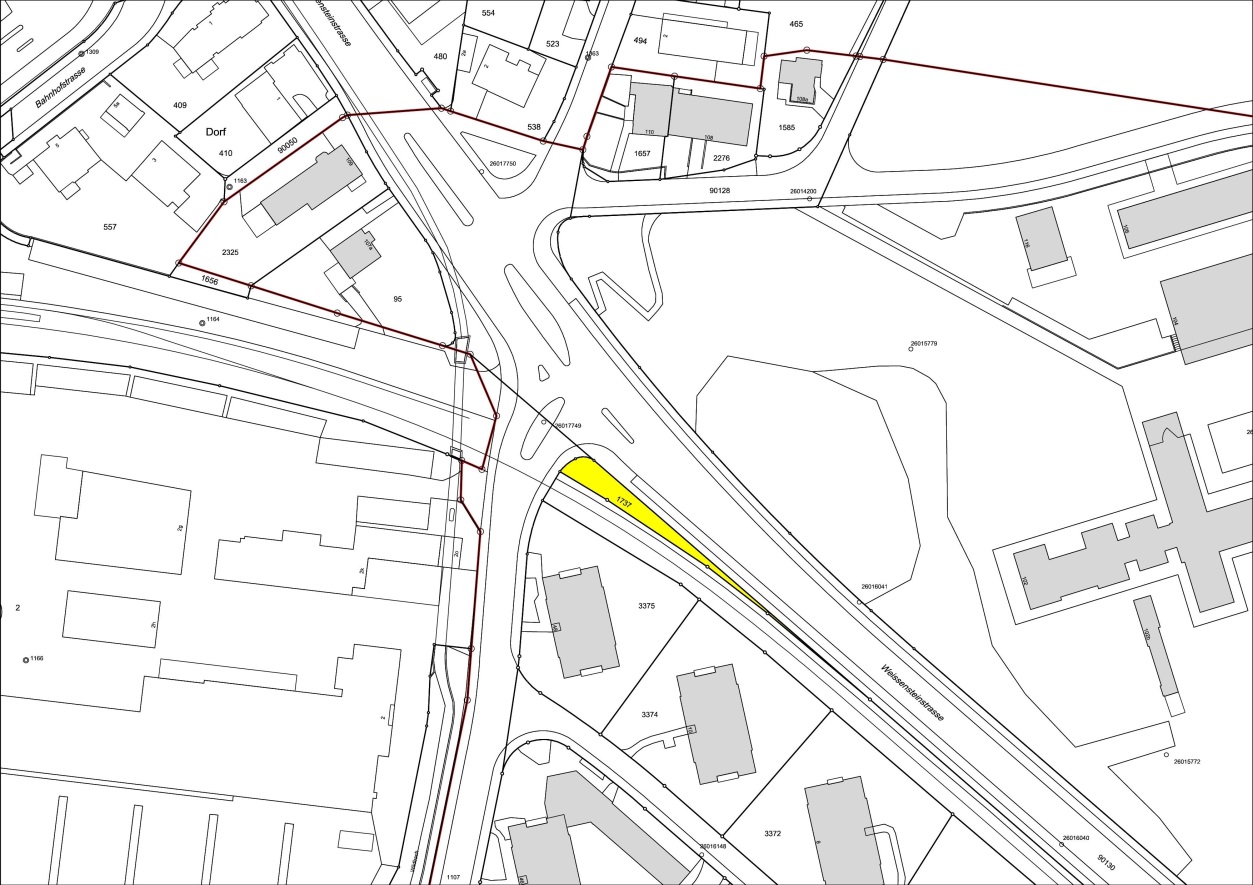 Fläche in m2 190Katasterschätzung CHF 0Bilanzwert per Ende 2014 CHF 8‘700Diese Parzelle befindet sich zwischen der Weissensteinstrasse und der Bahn und ist deshalb nicht veräusserbar. Aus diesem Grund wird beantragt, diese Parzelle ins Verwaltungsvermögen zu transferieren. Der neue Bilanzwert gemäss HRM2 beträgt CHF 300. Da der jetzige Bilanzwert CHF 8‘700 beträgt, muss der Bilanzwert vor Umbuchung ins Verwaltungsvermögen um CHF 8‘400 auf CHF 300 abgeschrieben werden. Nach vorgenommener Abschreibung wird die Parzelle ins Verwaltungsvermögen umgebucht.1.4	Land an der Weissensteinstrasse, Teil 2Grundbuch-Nummer 1777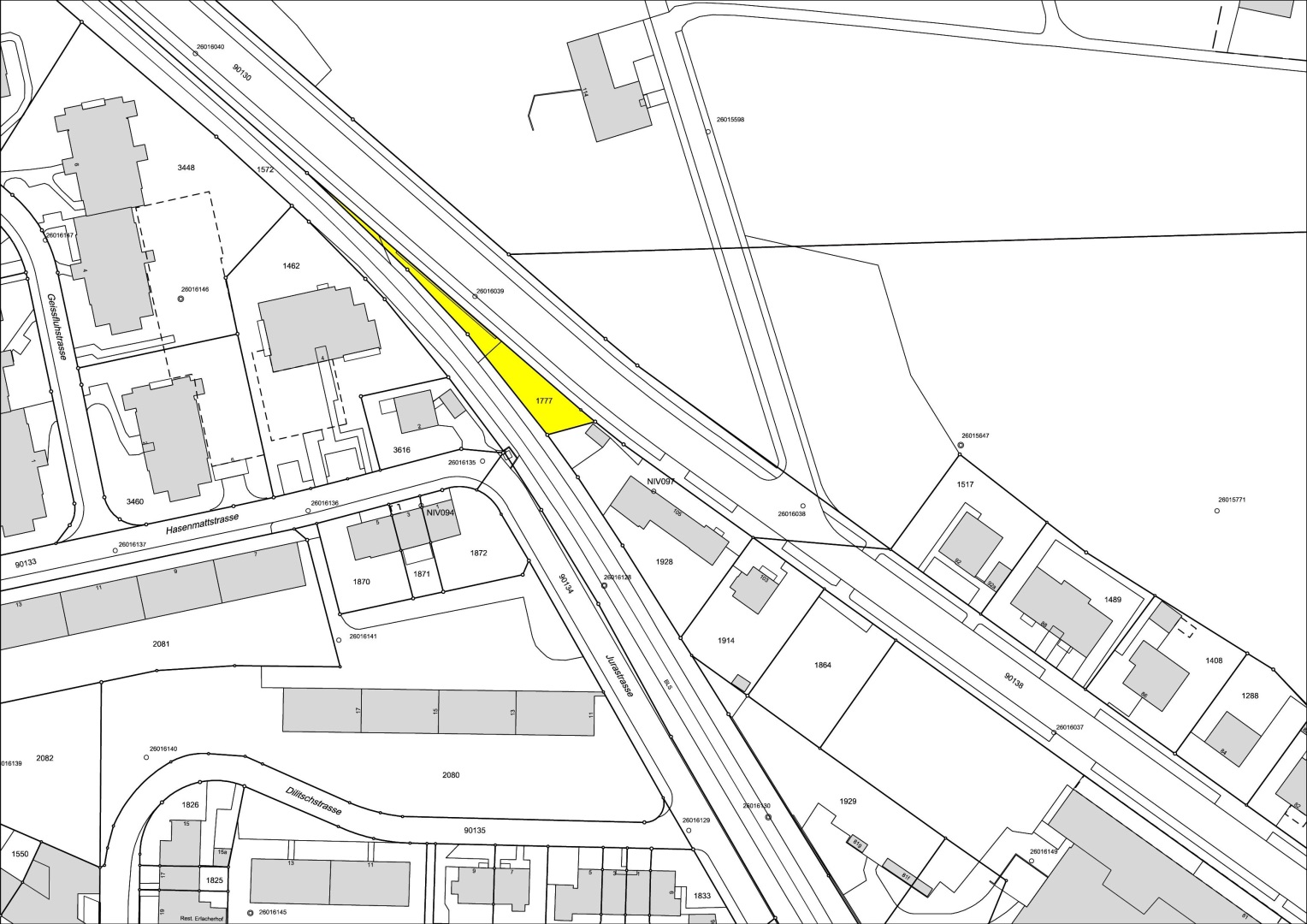 Fläche in m2 299Katasterschätzung CHF 0Bilanzwert per Ende 2014 CHF 17‘100Diese Parzelle befindet sich in der Zone für öffentliche Bauten und Anlagen. Aus diesem Grund wird beantragt, diese Parzelle ins Verwaltungsvermögen zu transferieren. Der neue Bilanzwert gemäss HRM2 beträgt CHF 500. Da der jetzige Bilanzwert CHF 17‘100 beträgt, muss der Bilanzwert vor Umbuchung ins Verwaltungsvermögen um CHF 16‘600 auf CHF 500 abgeschrieben werden. Nach vorgenommener Abschreibung wird die Parzelle ins Verwaltungsvermögen umgebucht.1.5	Hans Huberstrasse (1)Grundbuch-Nummer 2058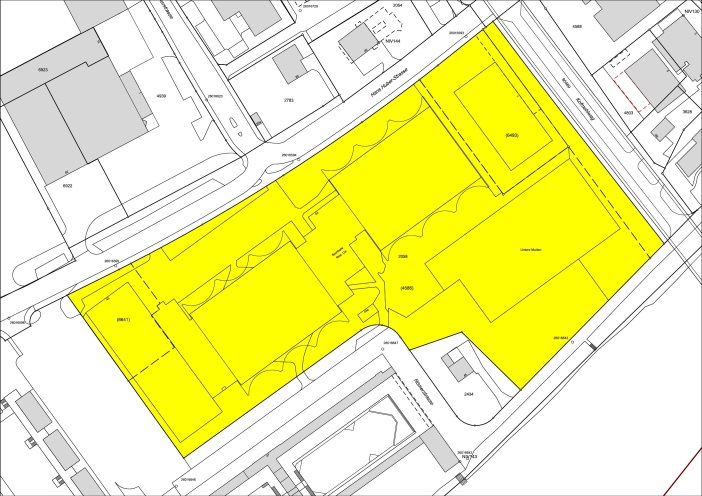 Fläche in m2 21‘286Katasterschätzung CHF 764‘700Bilanzwert per Ende 2014 CHF 744‘500Diese Parzelle befindet sich in der Zone für öffentliche Bauten und Anlagen. Aus diesem Grund wird beantragt, diese Parzelle zum Bilanzwert ins Verwaltungsvermögen zu transferieren. Da der neue Bilanzwert gemäss HRM2 höher als der bisherige Bilanzwert wäre, kann diese Parzelle zum aktuellen Bilanzwert von CHF 744‘500 ins Verwaltungsvermögen umgebucht werden. An den Baurechten zu Gunsten der CIS Solothurn AG und der Stiftung Förderung Jugendkultur ändert sich dadurch nichts.1.6	Hans Huberstrasse (2)Grundbuch-Nummer 5125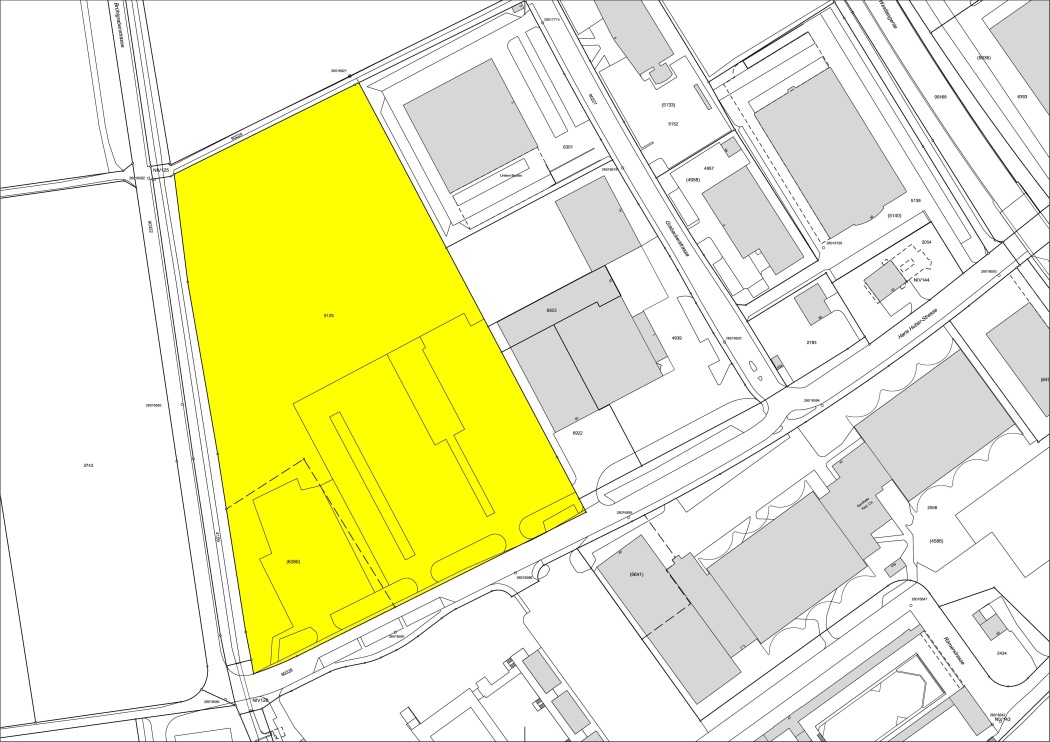 Fläche in m2 22‘596Katasterschätzung CHF 1‘591‘700Bilanzwert per Ende 2014 CHF 883‘400Diese Parzelle befindet sich in der Zone für öffentliche Bauten und Anlagen. Aus diesem Grund wird beantragt, diese Parzelle zum Bilanzwert ins Verwaltungsvermögen zu transferieren. Da der neue Bilanzwert gemäss HRM2 höher als der bisherige Bilanzwert wäre, kann diese Parzelle zum aktuellen Bilanzwert von CHF 883‘400 ins Verwaltungsvermögen umgebucht werden. Das Baurecht zu Gunsten des TCS erfährt dadurch keine Änderung.1.7	Hans Roth-StrasseGrundbuch-Nummer 6122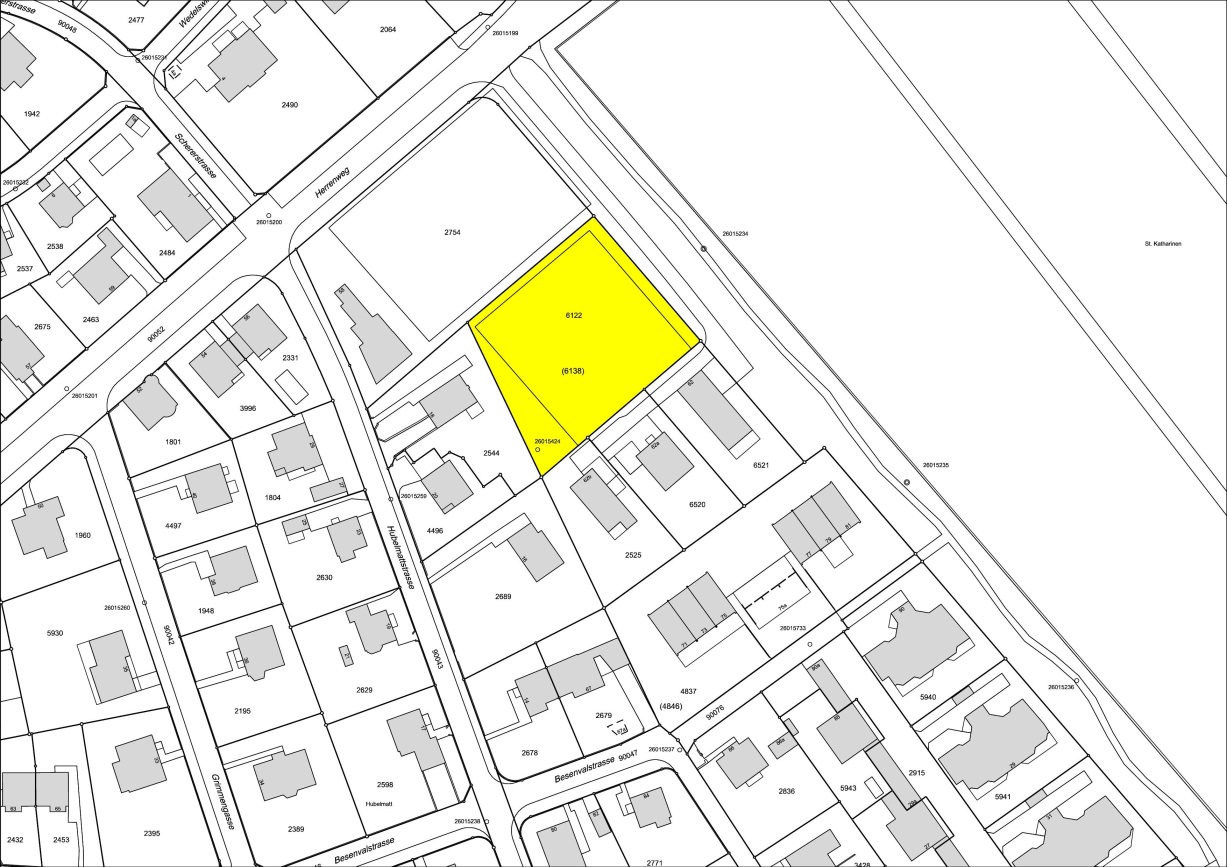 Fläche in m2 1‘815Katasterschätzung CHF 222‘300Bilanzwert per Ende 2014 CHF 96‘000Diese Parzelle befindet sich in der Zone für öffentliche Bauten und Anlagen. Aus diesem Grund wird beantragt, diese Parzelle zum Bilanzwert ins Verwaltungsvermögen zu transferieren. Der neue Bilanzwert gemäss HRM2 würde CHF 6‘600 betragen. Bei dieser Berechnungsmethode wurde der Baurechtsertrag kapitalisiert. Der Baurechtszins ist für diese Parzelle aber zu tief. Würde der Grundstückswert aufgrund der Fläche berechnet, wäre er bedeutend höher als der aktuelle Bilanzwert. Aus diesem Grund wird diese Parzelle zum aktuellen Bilanzwert ins Verwaltungsvermögen umgebucht. Das Baurecht zu Gunsten des Tennisclubs Solothurn erfährt dadurch keine Änderung.2.	Bebaute Grundstücke Finanzvermögen, Umverteilung ins Verwaltungsvermögen2.1	Theatergasse, Hausplatz, Wohnhaus Nr. 16Grundbuch-Nummer 528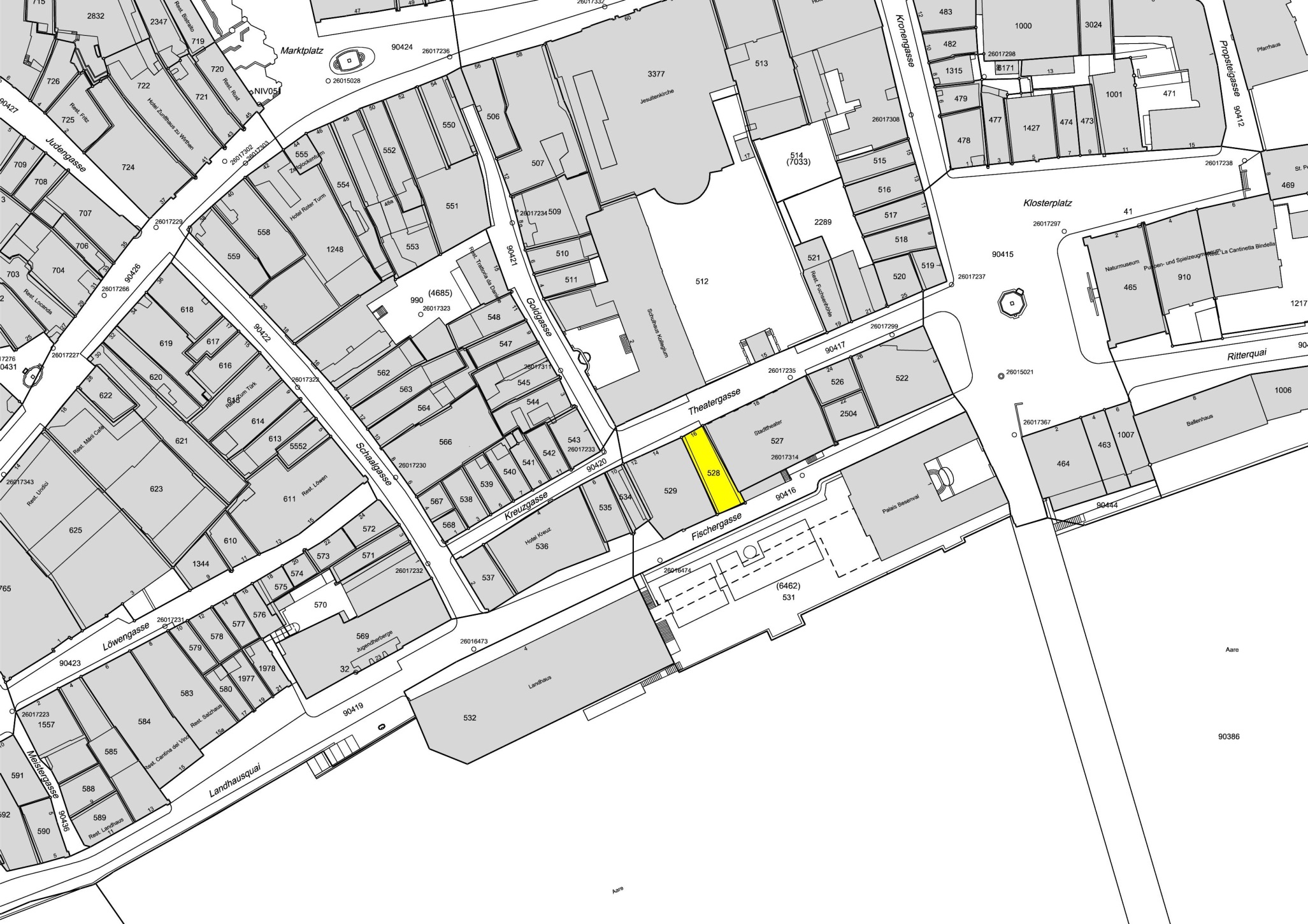 Fläche in m2 121Katasterschätzung CHF 280‘700Bilanzwert per Ende 2014 CHF 547‘400Diese Parzelle befindet sich in der Altstadtzone und gehört zum Stadttheater. Es ist nicht möglich, diese Parzelle zu veräussern. Der Grundstückswert ist höher als der aktuelle Bilanzwert. Aus diesem Grund wird beantragt, die Parzelle zum aktuellen Bilanzwert ins Verwaltungsvermögen zu transferieren.2.2	Glutzenhofstrasse, LandwirtschaftsbetriebGrundbuch-Nummer 2057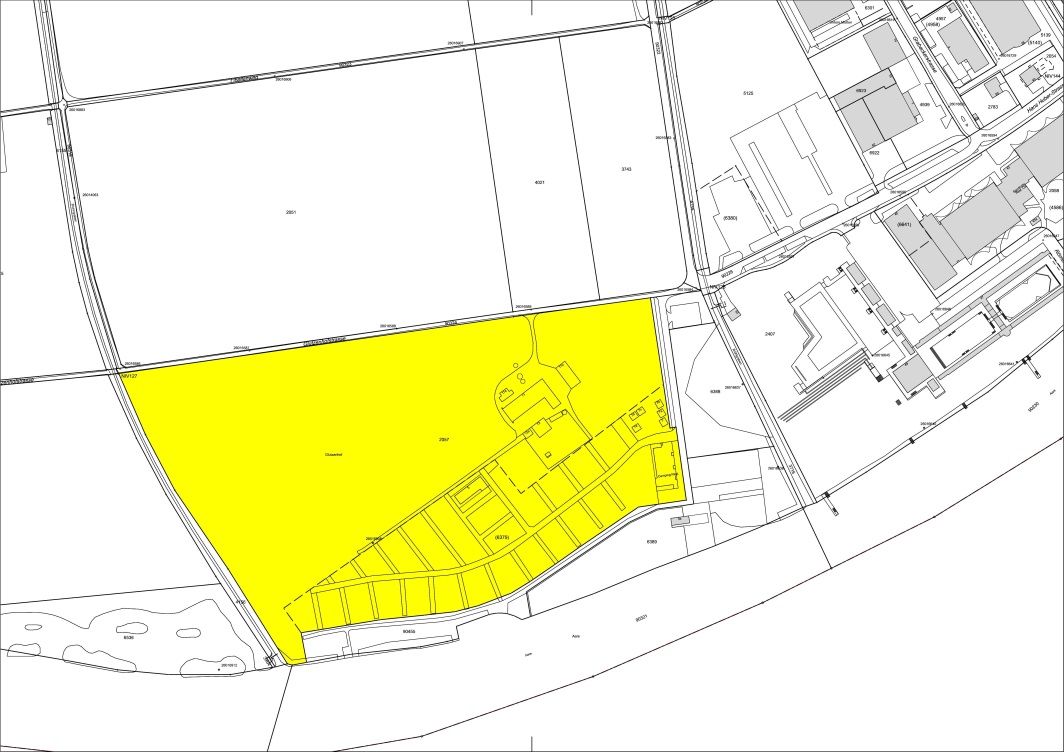 Fläche in m2 80‘692Katasterschätzung CHF 403‘220Bilanzwert per Ende 2014 CHF 780‘500Diese Parzelle befindet sich in der Reservezone für öffentliche Bauten und Anlagen. Eine Veräusserung ist nicht möglich. Der Grundstückswert ist höher als der aktuelle Bilanzwert. Aus diesem Grund wird beantragt, die Parzelle zum aktuellen Bilanzwert ins Verwaltungsvermögen zu transferieren.2.3	Römerstrasse 45Grundbuch-Nummer 2434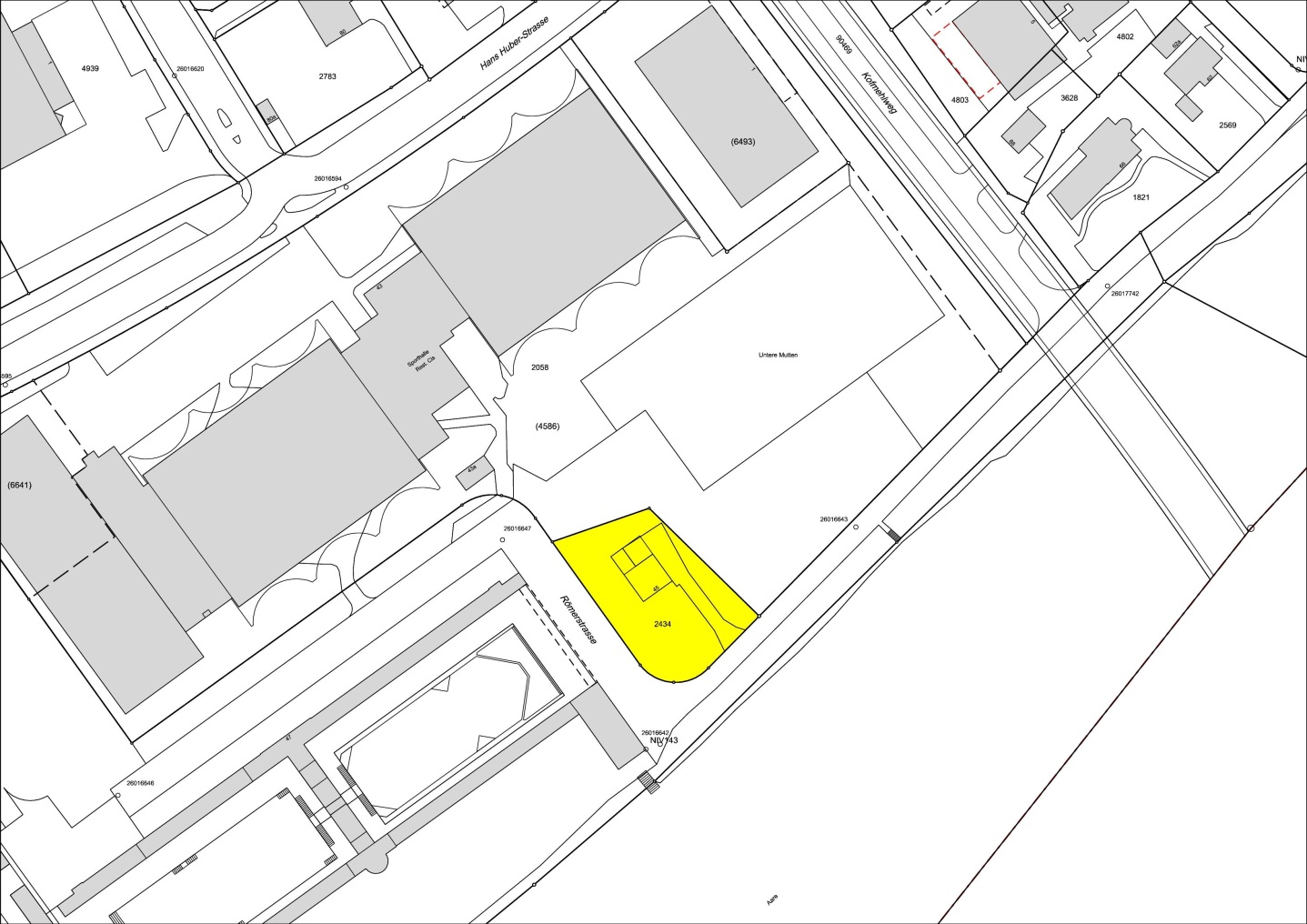 Fläche in m2 990Katasterschätzung CHF 91‘400Bilanzwert per Ende 2014 CHF 275‘200Diese Parzelle befindet sich in der Zone für öffentliche Bauten und Anlagen. Eine Veräusserung ist nicht möglich. Der Grundstückswert ist höher als der aktuelle Bilanzwert. Aus diesem Grund wird beantragt, diese Parzelle zum aktuellen Bilanzwert ins Verwaltungsvermögen zu transferieren.3.	Unbebaute Grundstücke Verwaltungsvermögen, Umverteilung ins Finanzvermögen3.1	ViehmarktGrundbuch-Nummer 989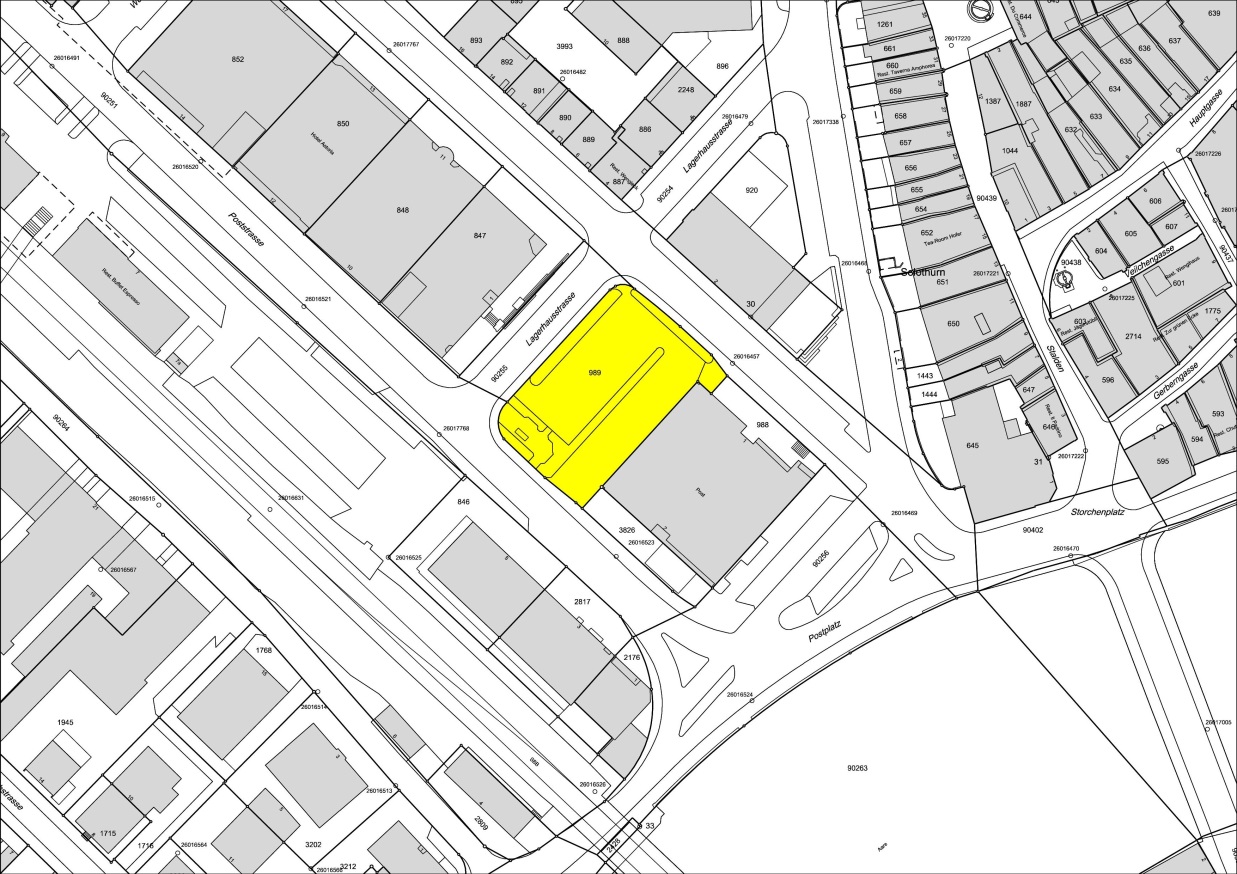 Fläche in m2 1‘484Katasterschätzung CHF 3‘784‘000Bilanzwert per Ende 2014 CHF 1Diese Parzelle befindet sich in der Kernzone und es sind Parkplätze darauf. Eine Veräusserung dieser Parzelle zu einem ortsüblichen Preis wäre möglich. Der neue Bilanzwert gemäss HRM2 beträgt CHF 638‘100. Es wird deshalb beantragt, diese Parzelle um CHF 638‘099 auf CHF 638‘100 aufzuwerten und anschliessend vom Verwaltungs- ins Finanzvermögen umzubuchen.3.2	Anlage an der NordringstrasseGrundbuch-Nummer 1327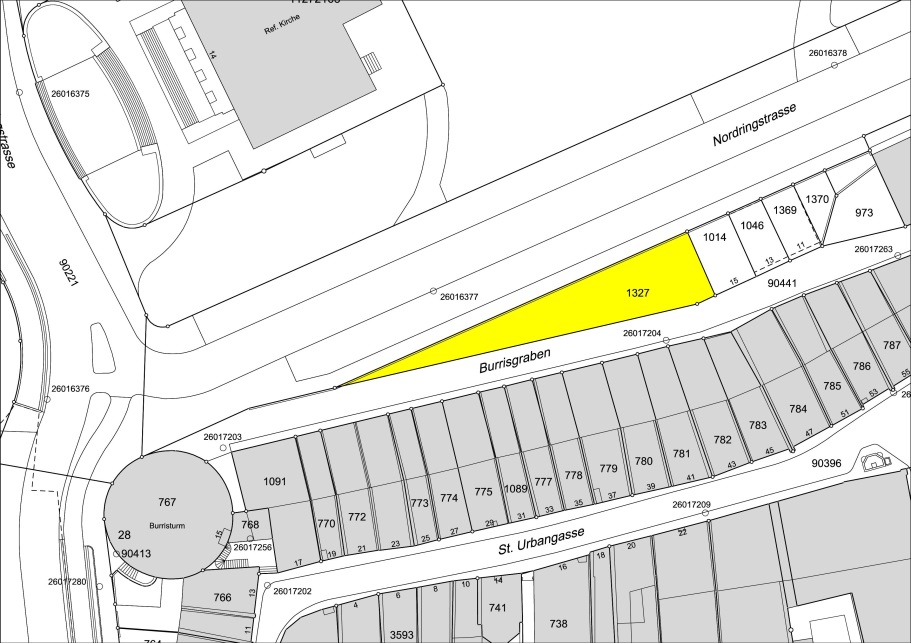 Fläche in m2 380Katasterschätzung CHF 284‘800Bilanzwert per Ende 2014 CHF 1Diese Parzelle befindet sich in der Altstadtzone. Eine Veräusserung dieser Parzelle zu einem ortsüblichen Preis wäre möglich. Der neue Bilanzwert gemäss HRM2 beträgt CHF 171‘000. Es wird deshalb beantragt, diese Parzelle um CHF 170‘999 auf CHF 171‘000 aufzuwerten und anschliessend vom Verwaltungs- ins Finanzvermögen umzubuchen.3.3	Garten bei der NordringstrasseGrundbuch-Nummer 1370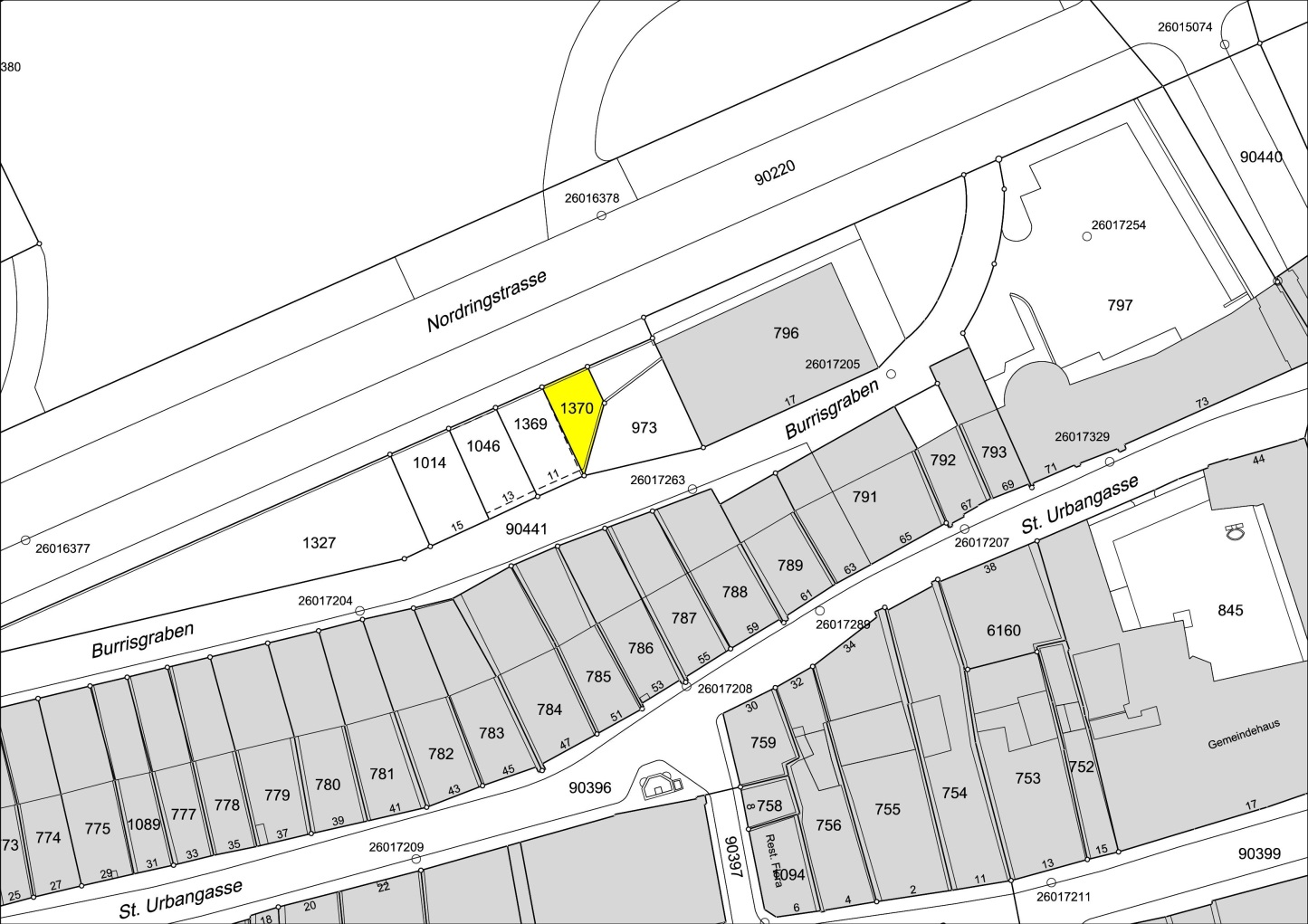 Fläche in m2 44Katasterschätzung CHF 6‘400Bilanzwert per Ende 2014 CHF 1Diese Parzelle befindet sich in der Altstadtzone. Eine Veräusserung dieser Parzelle zu einem ortsüblichen Preis wäre möglich. Der neue Bilanzwert gemäss HRM2 beträgt CHF 19‘800. Es wird deshalb beantragt, diese Parzelle um CHF 19‘799 auf CHF 19‘800 aufzuwerten und anschliessend vom Verwaltungs- ins Finanzvermögen umzubuchen.3.4	Anlage NelkenwegGrundbuch-Nummer 1999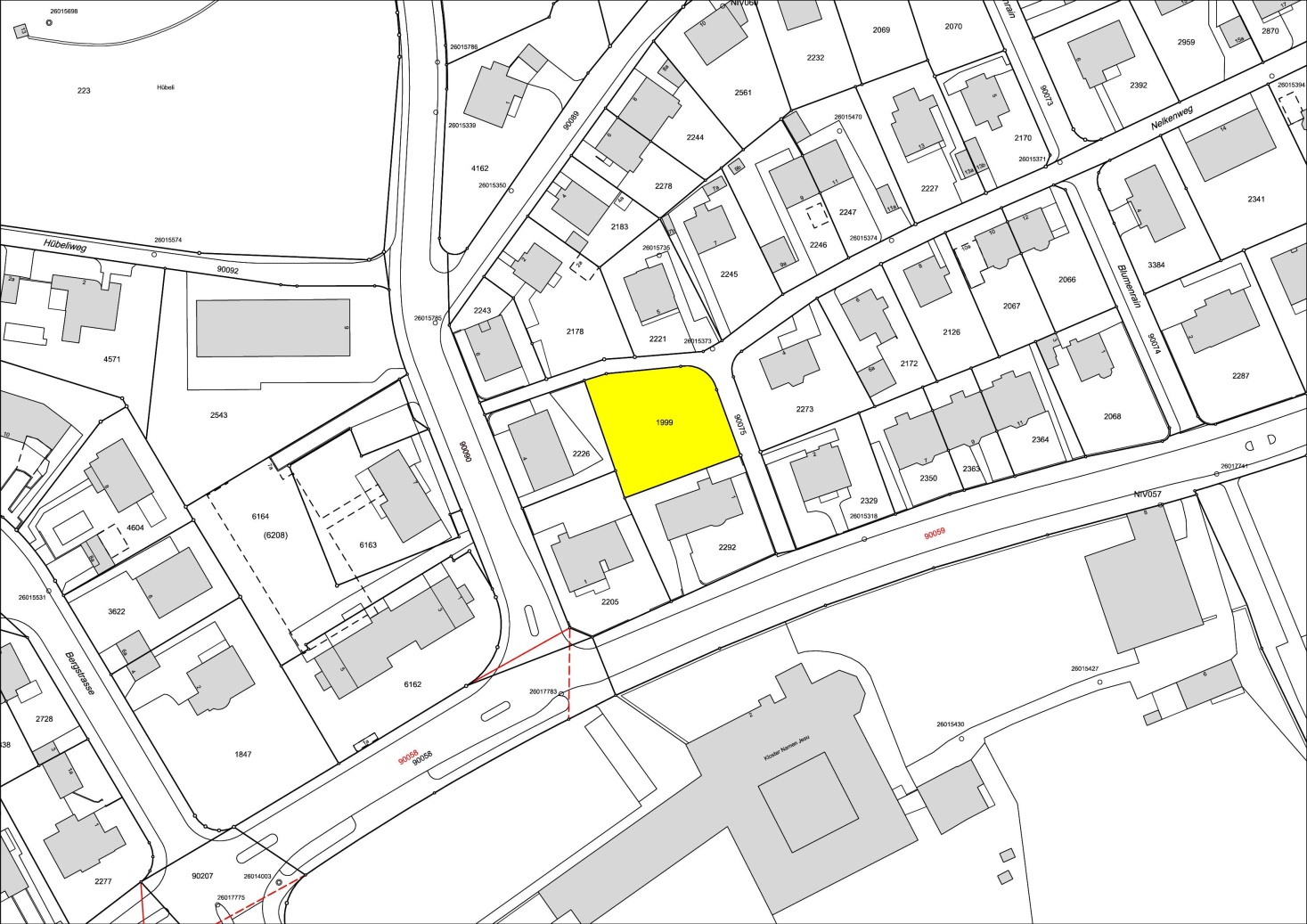 Fläche in m2 708Katasterschätzung CHF 148‘400Bilanzwert per Ende 2014 CHF 1Diese Parzelle befindet sich in der Wohnzone 2-geschossig. Eine Veräusserung der Parzelle zu einem ortsüblichen Preis wäre möglich. Der neue Bilanzwert gemäss HRM2 beträgt CHF 318‘600. Es wird deshalb beantragt, diese Parzelle um CHF 318‘599 auf CHF 318‘600 aufzuwerten und anschliessend vom Verwaltungs- ins Finanzvermögen umzubuchen.3.5	Anlage BrüggmoosstrasseGrundbuch-Nummer 3126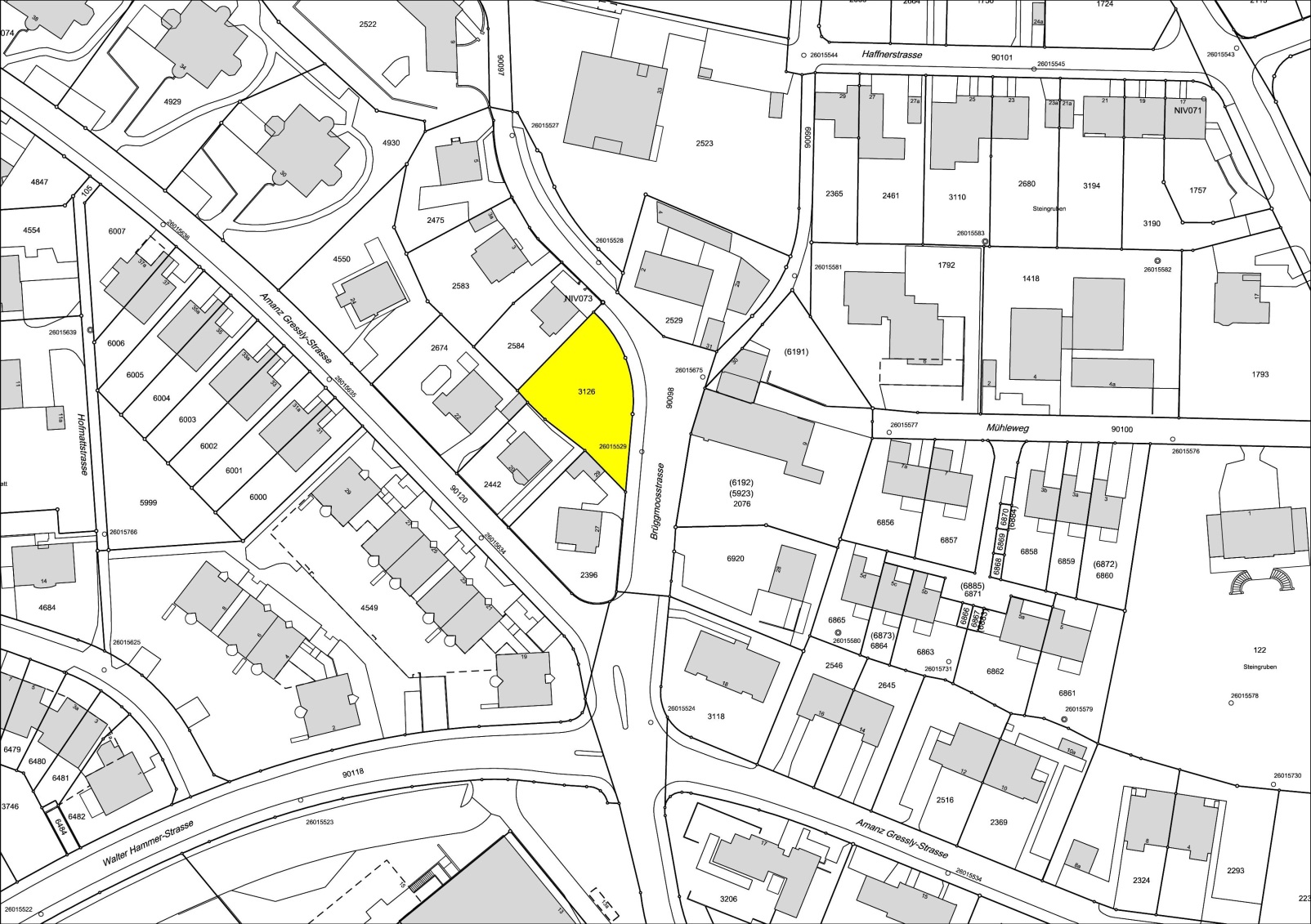 Fläche in m2 564Katasterschätzung CHF 101‘200Bilanzwert per Ende 2014 CHF 1Diese Parzelle befindet sich in der Wohnzone 1 - 2-geschossig. Eine Veräusserung dieser Parzelle zu einem ortsüblichen Preis wäre möglich. Der neue Bilanzwert gemäss HRM2 beträgt CHF 253‘800. Es wird deshalb beantragt, diese Parzelle um CHF 253‘799 auf CHF 253‘800 aufzuwerten und anschliessend vom Verwaltungs- ins Finanzvermögen umzubuchen.3.6	Land an der SteinbruggstrasseGrundbuch-Nummer 3156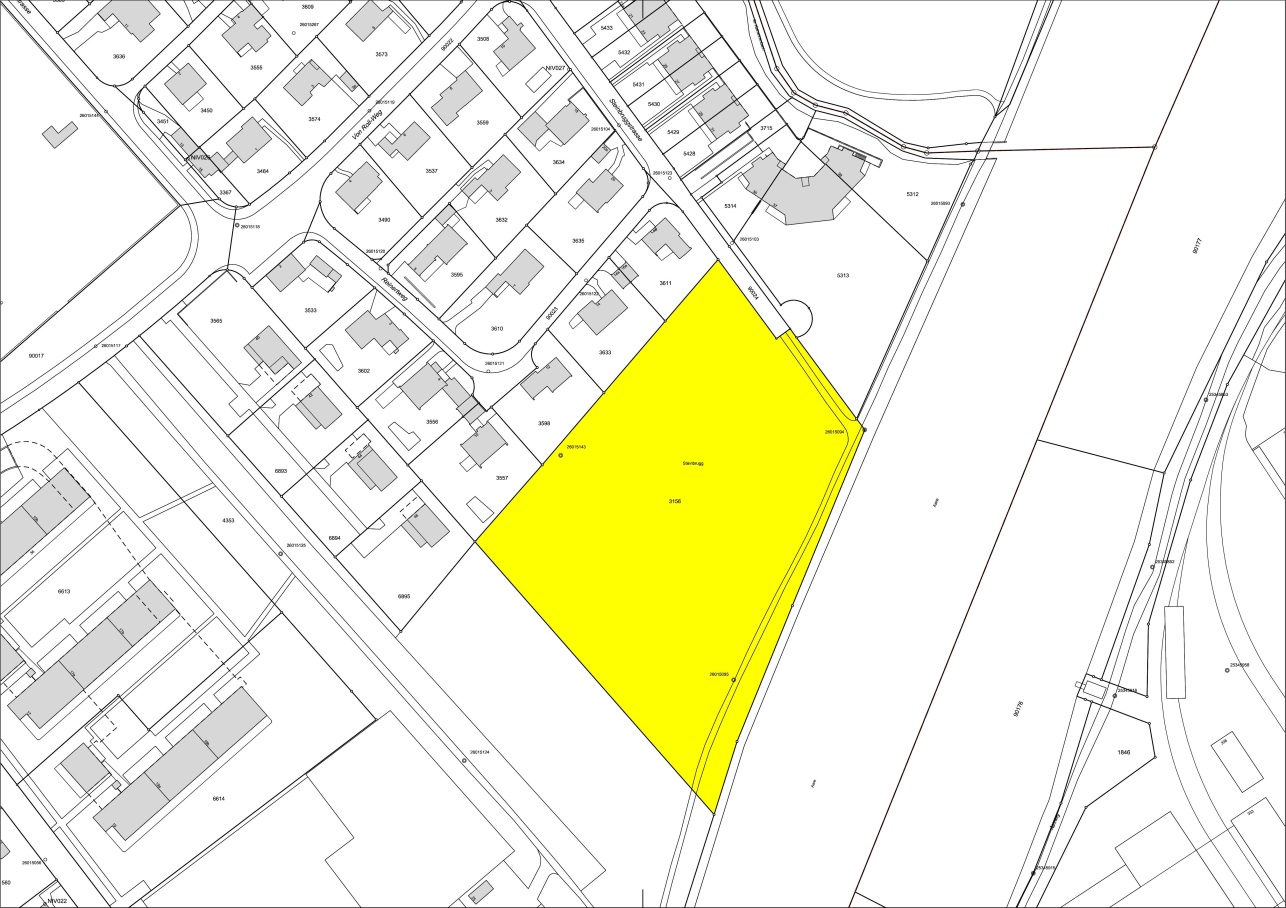 Fläche in m2 11‘433Katasterschätzung CHF 1‘641‘630Bilanzwert per Ende 2014 CHF 1Diese Parzelle befindet sich grösstenteils in der Wohnzone 1 - 2-geschossig. Der restliche Teil ist in der Freihaltezone. Eine Veräusserung dieser Parzelle zu einem ortsüblichen Preis wäre möglich. Der neue Bilanzwert gemäss HRM2 beträgt CHF 3‘544‘200. Es wird deshalb beantragt, diese Parzelle um CHF 3‘544‘199 auf CHF 3‘544‘200 aufzuwerten und anschliessend vom Verwaltungs- ins Finanzvermögen umzubuchen.3.7	Landstreifen an der BLSGrundbuch-Nummer 3252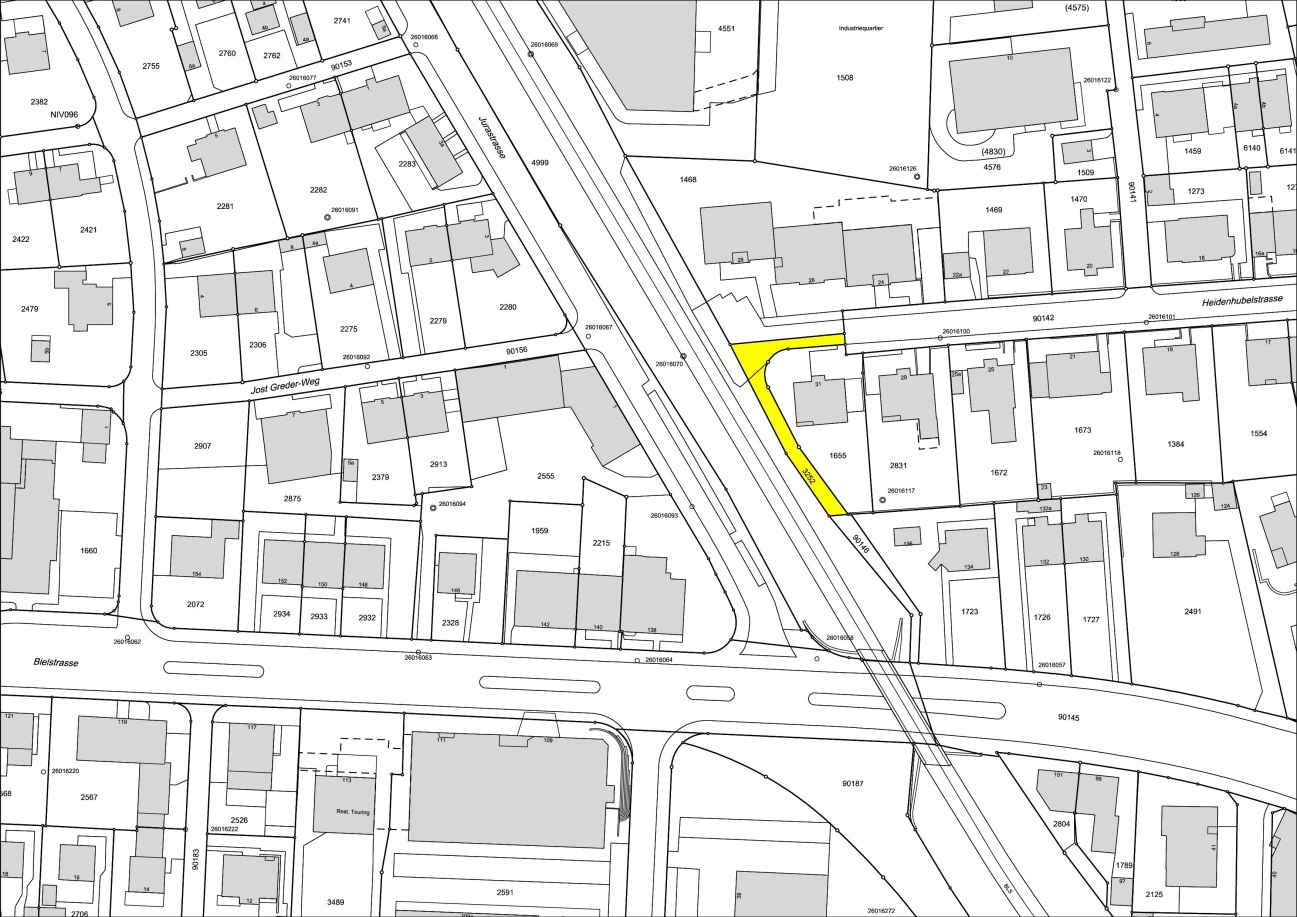 Fläche in m2 223Katasterschätzung CHF 0Bilanzwert per Ende 2014 CHF 1Diese Parzelle befindet sich in der Wohnzone 3-geschossig. Eine Veräusserung dieser Parzelle zu einem ortsüblichen Preis wäre möglich. Der neue Bilanzwert gemäss HRM2 beträgt CHF 10‘000. Es wird deshalb beantragt, diese Parzelle um CHF 9‘999 auf CHF 10‘000 aufzuwerten und anschliessend vom Verwaltungs- ins Finanzvermögen umzubuchen.3.8	Wiese im mittleren Brühl, KulturlandGrundbuch-Nummer 3669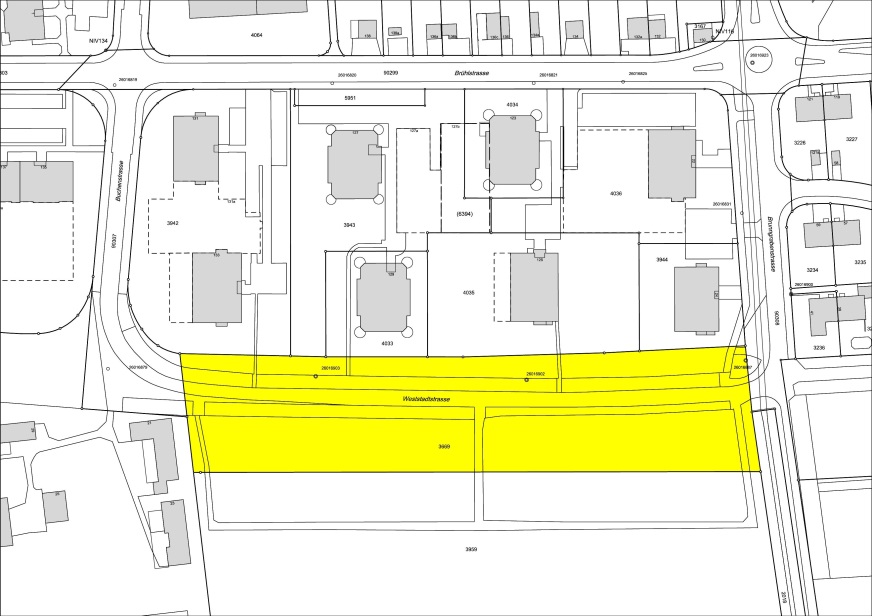 Fläche in m2 7‘758Katasterschätzung CHF 484‘000Bilanzwert per Ende 2014 CHF 18‘000Diese Parzelle befindet sich in der Wohnzone 1 - 2-geschossig. Eine Veräusserung dieser Parzelle zu einem ortsüblichen Preis wäre möglich. Der neue Bilanzwert gemäss HRM2 beträgt CHF 1‘163‘700. Es wird deshalb beantragt, diese Parzelle um CHF 1‘145‘700 auf CHF 1‘163‘700 aufzuwerten und anschliessend vom Verwaltungs- ins Finanzvermögen umzubuchen.3.9	Parkplätze am Kreuzackerquai (zu Patriotenweg 9)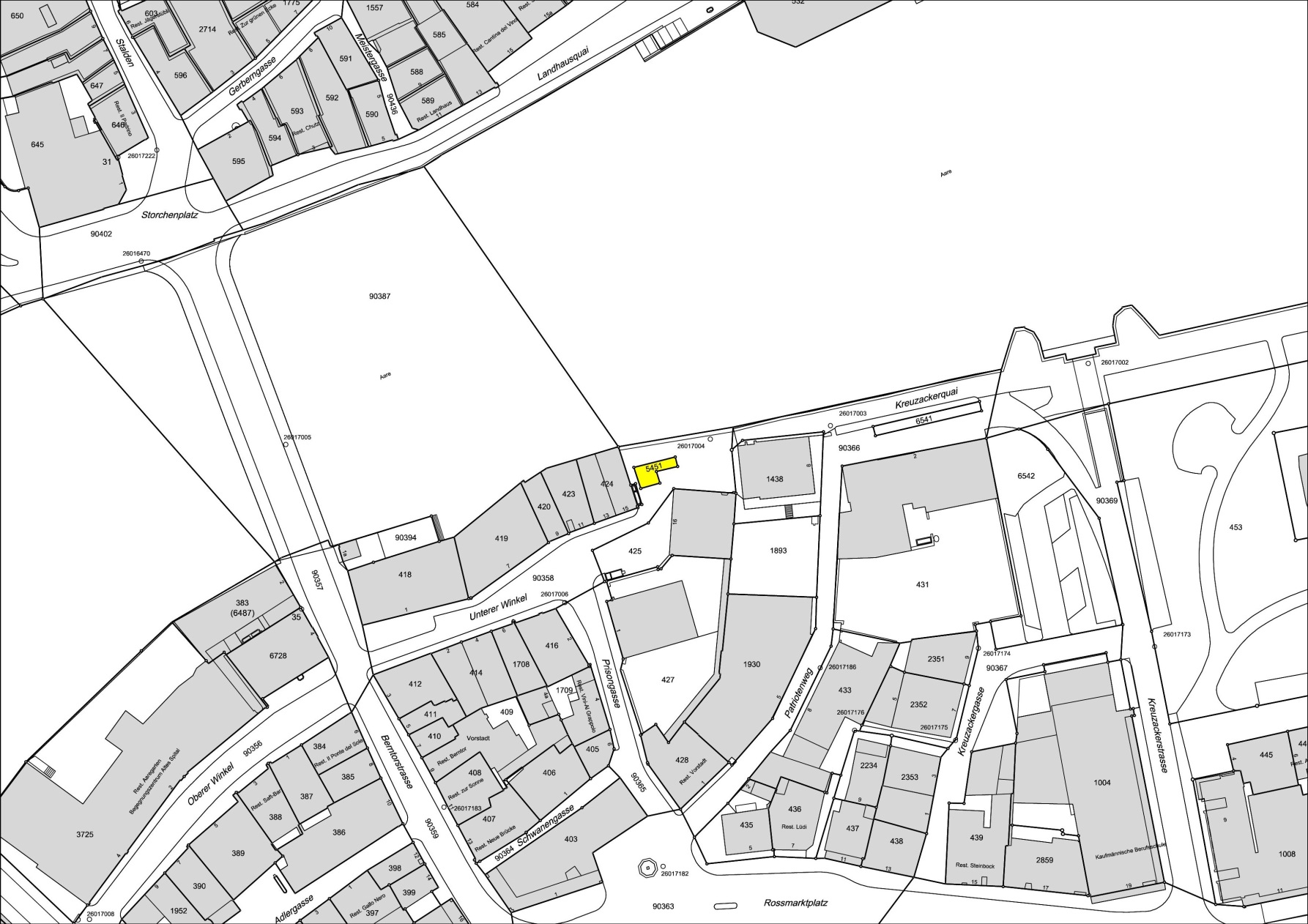 Grundbuch-Nummer 5451Fläche in m2 34Katasterschätzung CHF 0Bilanzwert per Ende 2014 CHF 1Diese Parzelle befindet sich in der Freihaltezone. Auf dieser Parzelle befinden sich 3 Parkplätze zur Liegenschaft Patriotenweg 9 (GB-Nr. 1438). Eine Veräusserung dieser Parzelle zu einem ortsüblichen Preis wäre möglich. Der neue Bilanzwert gemäss HRM2 beträgt CHF 1. Es wird deshalb beantragt, diese Parzelle vom Verwaltungs- ins Finanzvermögen umzubuchen.4.	Bebaute Grundstücke Verwaltungsvermögen, Umverteilung ins Finanzvermögen4.1	Ritterquai, HausplatzGrundbuch-Nummer 1218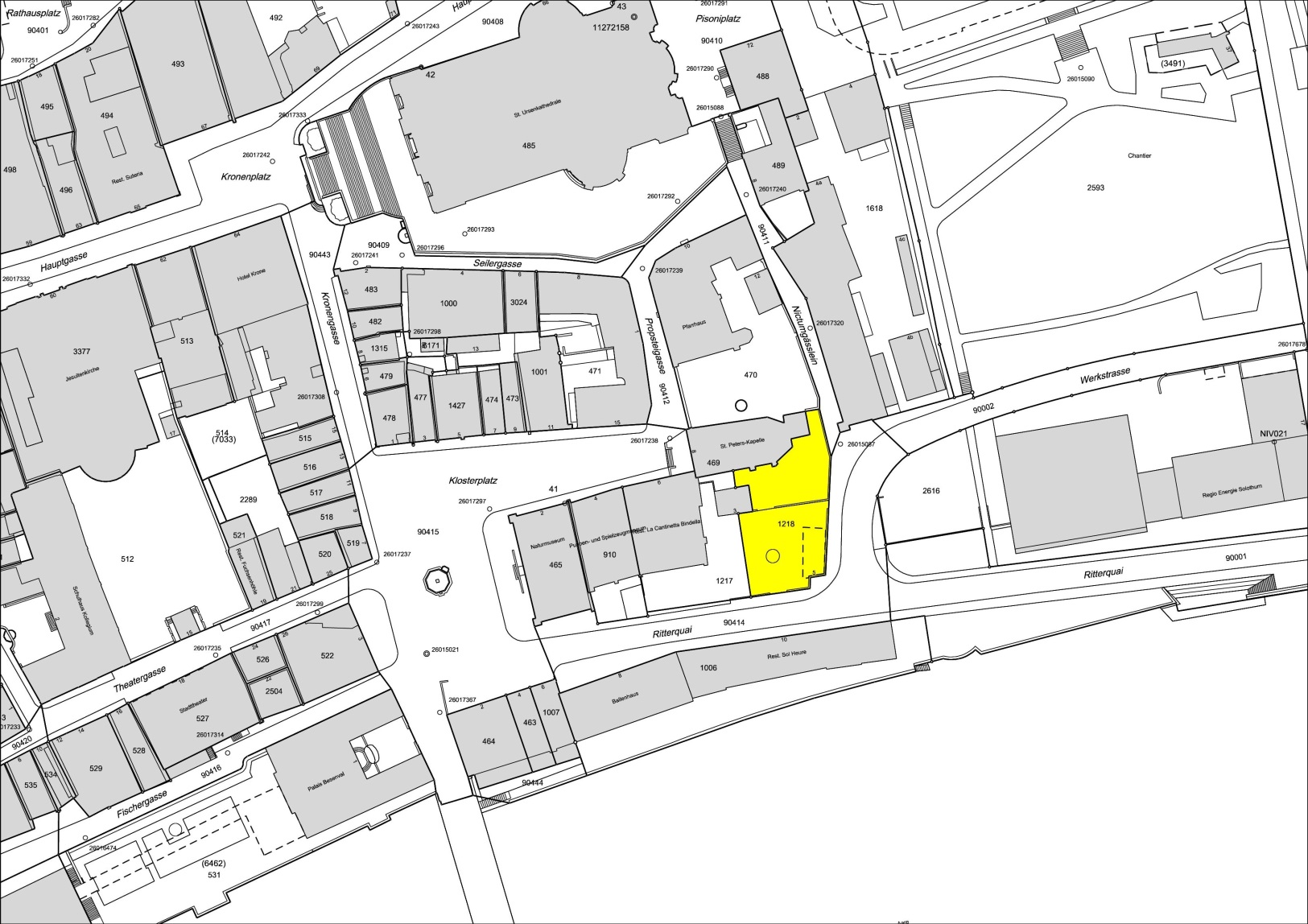 Fläche in m2 619Katasterschätzung CHF 128‘600Bilanzwert per Ende 2014 CHF 1Diese Parzelle befindet sich in der Altstadtzone. Ein Glockenunterstand befindet sich auf dieser Parzelle. Eine Veräusserung dieser Parzelle zu einem ortsüblichen Preis wäre möglich. Der neue Bilanzwert gemäss HRM2 beträgt CHF 197‘000. Es wird deshalb beantragt, diese Parzelle um CHF 196‘999 auf CHF 197‘000 aufzuwerten und anschliessend vom Verwaltungs- ins Finanzvermögen umzubuchen.4.2	Patriotenweg 9Grundbuch-Nummer 1438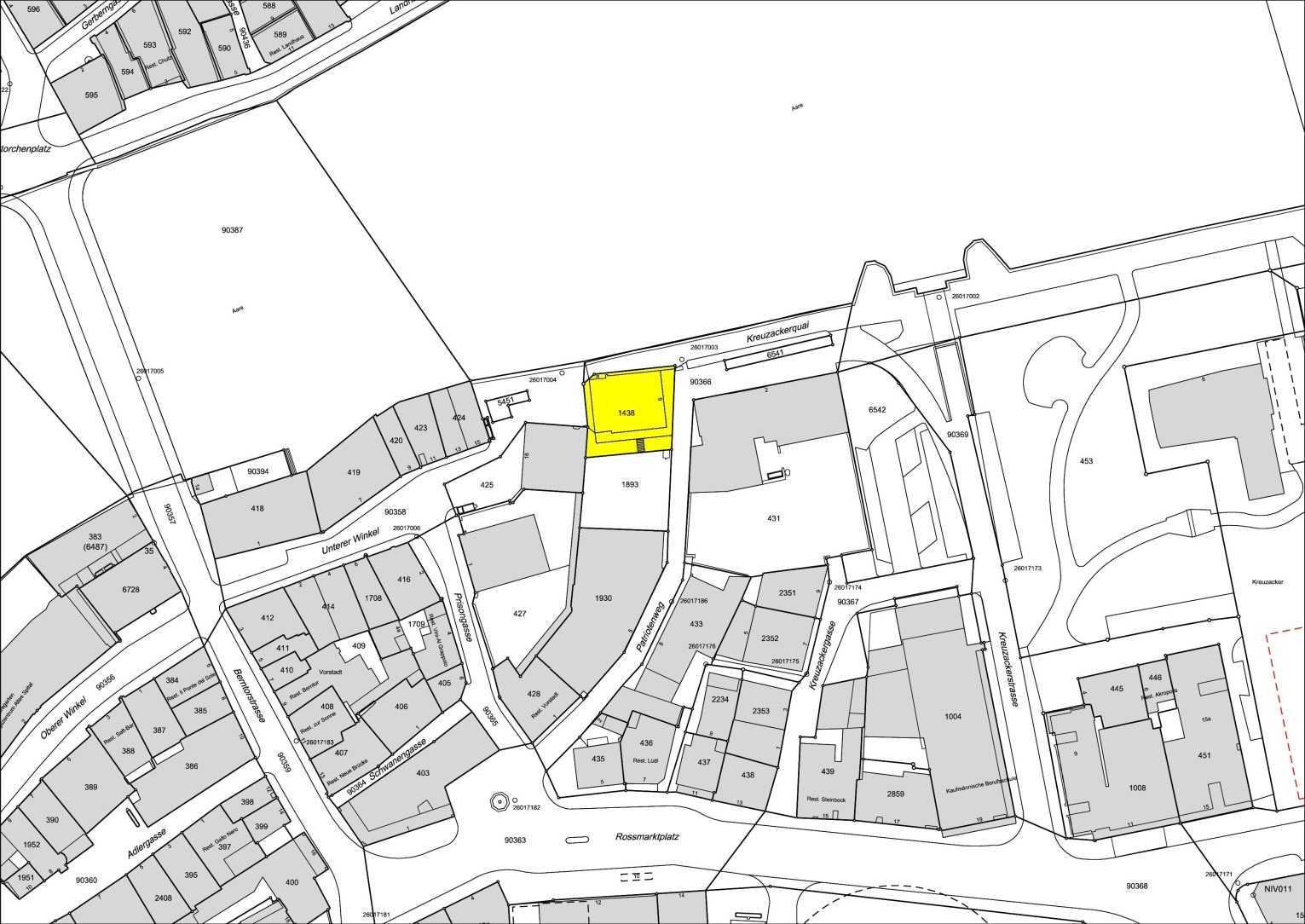 Fläche in m2 373Katasterschätzung CHF 351‘500Bilanzwert per Ende 2014 CHF 7‘000Diese Parzelle befindet sich in der Altstadtzone. Auf dieser Parzelle befindet sich eine Liegenschaft, welche an Dritte vermietet wird. Eine Veräusserung dieser Parzelle zu einem ortsüblichen Preis wäre möglich. Der neue Bilanzwert gemäss HRM2 beträgt CHF 1‘625‘700. Es wird deshalb beantragt, diese Parzelle um CHF 1‘618‘700 auf CHF 1‘625‘700 aufzuwerten und anschliessend vom Verwaltungs- ins Finanzvermögen umzubuchen.4.3	Untere Steingrubenstrasse 39Grundbuch-Nummer 4140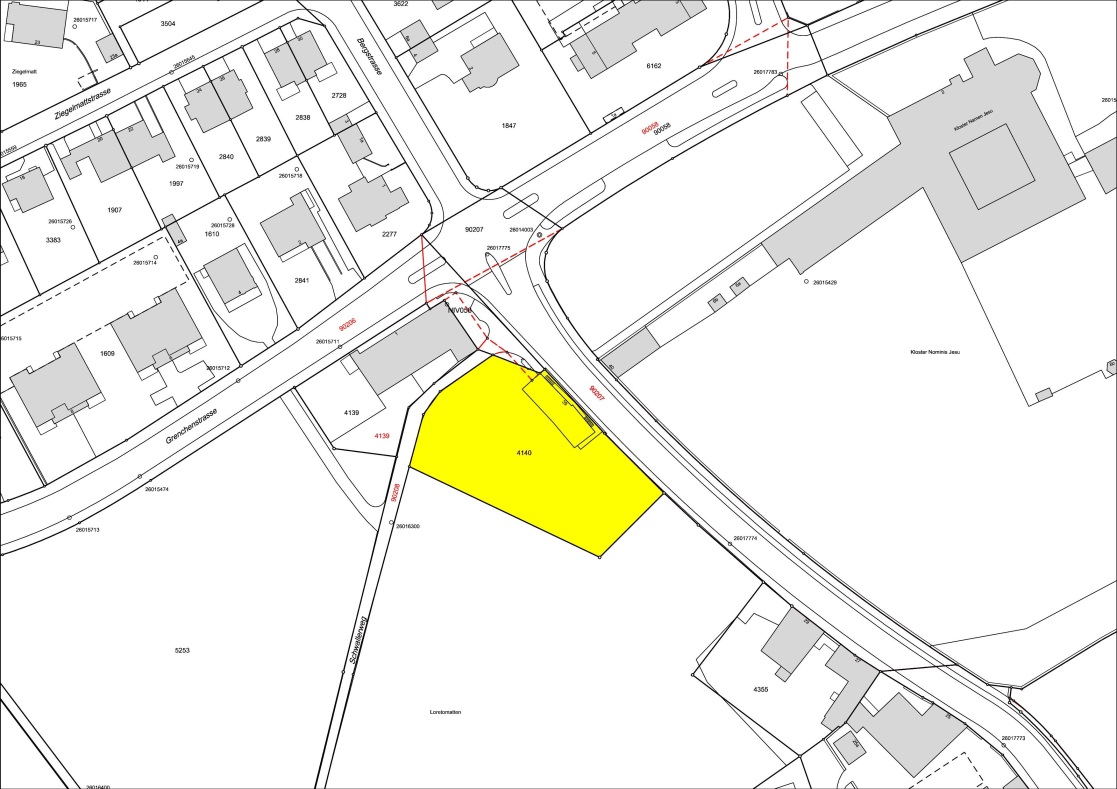 Fläche in m2 1‘993Katasterschätzung CHF 175‘500Bilanzwert per Ende 2014 CHF 7‘000Diese Parzelle befindet sich in der Ensembleschutzzone. Auf dieser Parzelle befindet sich eine Liegenschaft (Altwyberhüsli), welche an Dritte vermietet wird. Eine Veräusserung dieser Parzelle zu einem ortsüblichen Preis wäre möglich. Der neue Bilanzwert gemäss HRM2 beträgt CHF 337‘900. Es wird deshalb beantragt, diese Parzelle um CHF 330‘900 auf CHF 337‘900 aufzuwerten und anschliessend vom Verwaltungs- ins Finanzvermögen umzubuchen.4.4	Untere Steingrubenstrasse 27 und 29Grundbuch-Nummer 4355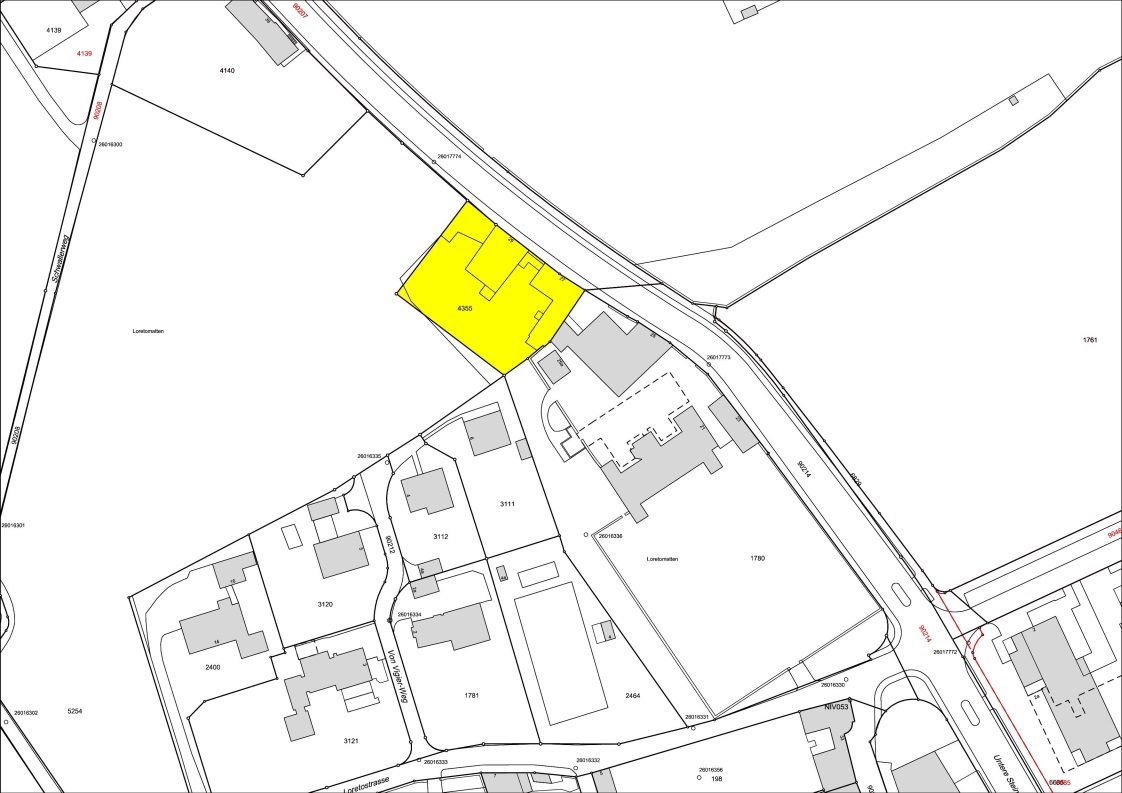 Fläche in m2 1‘185Katasterschätzung CHF 221‘900Bilanzwert per Ende 2014 CHF 76‘000Diese Parzelle befindet sich in der Wohnzone 1 – 2-geschossig, liegt jedoch im Ortsbildschutzgebiet. Auf dieser Parzelle befinden sich zwei Liegenschaften, welche an Dritte vermietet werden. Eine Veräusserung dieser Parzelle zu einem ortsüblichen Preis wäre möglich. Der neue Bilanzwert gemäss HRM2 beträgt CHF 907‘900. Es wird deshalb beantragt, diese Parzelle um CHF 831‘900 auf CHF 907‘900 aufzuwerten und anschliessend vom Verwaltungs- ins Finanzvermögen umzubuchen.8.Berichtigung Zuordnung Grundstücke Finanz-/Verwaltungsvermögen